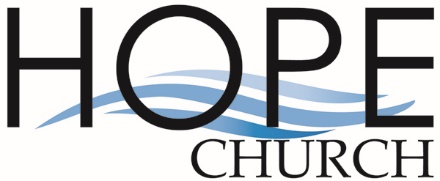 Sermon Notes 6-27-21A Prescription for Hope (Psalm 43:5)1. God shows us _____________________
A. When we are experiencing pain from our __________
Luke 15:17-20; Isaiah 30:18
B. When we are experiencing pain from ______________________________________________ 
Exodus 2:23-25; Luke 7:13

2. God _______________________ us
A. When we are living against our __________________
2 Samuel 12:1a; 5-7a
B. When we are failing to set ______________________
Exodus 18:13-23

3. God _______________________ us
A. When we are being ____________________________
2 Corinthians 7:5-6
B. When we are experiencing ______________________
Luke 22:39-46